Finančný rok - všetky rokyZdroj EÚ
| 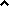 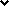 Zdroj SR
| Vyplatené
| MenaNázov fonduNázov beneficientaPSČObec-871.52-217.88-1089.40EUREPFRVPozemkové spoločenstvo urbáru obce Hladovka02713Hladovka0.000.000.00EUREPFRVPozemkové spoločenstvo urbáru obce Hladovka02713Hladovka871.52217.881089.40EUREPFRVPozemkové spoločenstvo urbáru obce Hladovka02713Hladovka4680.501170.135850.63EUREPFRVPozemkové spoločenstvo urbáru obce Hladovka02713Hladovka11149.262787.3213936.58EUREPFRVPozemkové spoločenstvo urbáru obce Hladovka02713Hladovka15344.003836.0019180.00EUREPFRVPozemkové spoločenstvo urbáru obce Hladovka02713Hladovka469078.85117269.72586348.57EUREPFRVPozemkové spoločenstvo urbáru obce Hladovka02713Hladovka